池西区“三重一大”决策流程图一、“重大决策”决策流程：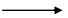 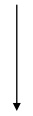 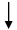 